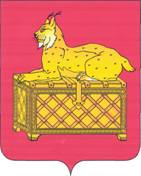 РЕВИЗИОННАЯ КОМИССИЯМУНИЦИПАЛЬНОГО ОБРАЗОВАНИЯг. БОДАЙБО И РАЙОНАЗАКЛЮЧЕНИЕ № 01-14зна  внешнюю проверку отчета об исполнении бюджета Артемовского муниципального образования за 2021 год        Утвержденораспоряжением председателя                            Ревизионной комиссии        от 15.04.2022 № 38-пРевизионной комиссией муниципального образования г. Бодайбо и района (далее – Ревизионная комиссия г. Бодайбо и района) подготовлено заключение на годовой отчет об исполнении бюджета Артемовского муниципального образования  в соответствии с требованиями статьи 264.4 Бюджетного кодекса Российской Федерации и Положения  о бюджетном процессе Артемовского городское поселение, утвержденного Решением Думы  Артемовского городского поселения от 08.06.2016 № 24 (с изменениями и дополнениями) (далее – Положение о бюджетном процессе) по результатам внешней проверки отчета об исполнении бюджета Артемовского муниципального образования за 2021 год, а также документов и материалов, подлежащих представлению одновременно с годовым отчетом об исполнении  местного бюджета.Целью проведения внешней проверки годового отчета об исполнении местного бюджета явилось определение достоверности и полноты отражения показателей годовой бюджетной отчетности и соответствия порядка ведения бюджетного учета в муниципальном образовании законодательству РФ.Основные выводы:1.Внешняя проверка годового отчёта об исполнении бюджета Артемовского городского поселения за 2021 год проводилась в соответствии с Соглашением «О передаче полномочий по осуществлению внешнего муниципального финансового контроля» от 10.01.2020 № 5.2.Годовой отчет об исполнении  бюджета Артемовского муниципального образования за 2021 поступил в Ревизионную комиссию г. Бодайбо и района 28.03.2022, что соответствует сроку установленному пунктом 3 статьи 264.4 БК РФ.   3. В результате внешней проверки годового отчета об исполнении местного бюджета установлено, что в целом представленный отчет об исполнении бюджета является достоверным. В то же время установлен ряд замечаний, изложенных в пояснительной записке.4. Исполнение бюджета Артемовского муниципального образования по доходам за 2021 год составило 34436,1 тыс. руб. По сравнению с утвержденными бюджетными назначениями, в сумме 34442,7 тыс. руб. исполнение доходов бюджета составило 99,98%.По отношению к 2020 году доходная часть бюджета муниципального образования увеличилась  на 11 722,3 тыс.руб. ( на 34%)  за счет:- увеличения  безвозмездных поступлений  на 6 776,7 тыс. руб. (на 69,8 %).- увеличения налога на доходы физических лиц  на 4 207,9 тыс. руб. (на 22,3 %);- увеличения доходов от использования имущества, находящегося в государственной и муниципальной собственности на 1 066,6 тыс. руб. (на 27,8 %).        Основную долю поступлений доходов в бюджет Артемовского МО составляют:     Налог на доходы физических лиц составил в структуре доходов бюджета 50,0 %. Безвозмездные поступления дохода в бюджет Артемовского МО составляют поступления из областного бюджета и бюджета района (35,7 %).    Доходы от использования имущества находящегося в государственной и муниципальной собственности составили  10,6 % в структуре доходов.5. Согласно отчету об исполнении бюджета (ф.0503117), расходы местного бюджета по состоянию на 01.01.2022  составили 43 989,0  тыс. руб. или  95,6 % утвержденных бюджетных назначений (46 024,8 тыс. руб.), выше  уровня исполнения  2020 года на  8 721,2 тыс. руб. или на 24,7 %. В 2021 году  по сравнению с 2020 годом снижен размер средств по разделам:- «Общегосударственные вопросы»  на  421,3 тыс.рублей (2,0 %);- «Национальная оборона»  на 11,1 тыс.рублей (6,0 %);- «Национальная экономика» на 58,6 тыс.рублей (2,1%); По разделам «Охрана окружающей среды» и «Образование» расхода средств не производилось. 6. В бюджете муниципального образования на 2021 год предусматривались бюджетные ассигнования на реализацию 6 муниципальных программ на общую сумму 32 788,7 тыс.рублей.  Фактическая сумма  расходов, произведенных в рамках муниципальных программ, составила 31 129,2  тыс.руб. (94,9 %).  Доля средств, приходящаяся на муниципальные программы, в общей сумме расходов в 2021 году  составила 70,8 %.          7. В ходе анализа Паспортов муниципальных программ установлено, что по  всем муниципальным программам (кроме программы «Профилактика экстремизма и терроризма в Артемовском муниципальном образовании» на 2014-2022 гг») показатель «ресурсного обеспечения» не соответствует данным решения о бюджете на 2021 год (Решение Думы от 23.12.2021 г № 37 «О внесении изменений в решение Думы Артемовского муниципального образования на 2021 год и на плановый период 2022 и 2023 годов»). Согласно ст.179 Бюджетного кодекса Российской федерации от 31.07.1998 г. № 145-ФЗ (ред. от 22.12.2020 г.) «Государственные (муниципальные) программы подлежат приведению в соответствие с законом  (решением) о бюджете не позднее трех месяцев со дня вступления его в силу».	 8.  Решением Думы администрации Артемовского городского поселения  от 18.12.2020  № 30 бюджет на 2021 год был сформирован с дефицитом в размере 1 925,4 тыс. рублей или 8,1 % от доходной части бюджета без учета безвозмездных поступлений и поступлений налоговых доходов по дополнительным нормативам отчислений. С учетом внесения изменений в решение Думы  утвержден дефицит бюджета в сумме 63,2 тыс. руб. или 0,2 % от утвержденного общего годового дохода без учета утвержденных безвозмездных поступлений.             По итогам 2021 года бюджет исполнен с профицитом  в сумме 2 169,4 тыс. рублей или 7,3 % утвержденного общего годового объема доходов бюджета без учета утвержденного объема безвозмездных поступлений.          Профицит бюджета сложился в сумме 6 408,0 рублей, (с учетом остатков на 01.01.2021 г. в сумме 4238,6 рублей).Муниципальный долг на 01.01.2021 г. составлял 0,00 тыс. руб., на 01.01.2022 г. составил 0,0 тыс. руб.             9. Бюджетная отчетность об исполнении бюджета в целом соответствует перечню и формам Инструкции о порядке составления и представления годовой, квартальной и месячной бюджетной отчетности об исполнении бюджетов бюджетной системы Российской Федерации (приказ Минфина РФ от 28.12.2010 № 191н).           В целом,  Ревизионная комиссия муниципального образования г.Бодайбо и района полагает, что годовой отчет об исполнении местного бюджета за 2021 год может быть рекомендован к рассмотрению на публичных слушаниях, а также к принятию Решением Думы Артемовского городского поселения.Пояснительная записка к настоящему документу прилагается.Председатель 			                                                    О.М. Шушунова